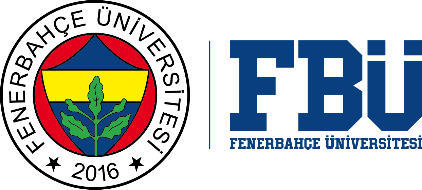 FENERBAHÇE UNIVERSTIY GRADUATE SCHOOLTHESIS TOPIC CHANGE                                                                                                                                                                          …../…../20…. It has been deemed appropriate to change the thesis tropic of the student whose institute registration information is given above, as suggested below.I kindly request the information.Thesis AdvisorName Surname:                                                                                          Signature:Head of DepartmentName Surname:                                                                                          Signature:STUDENT INFORMATIONSTUDENT INFORMATIONName SurnameStudent IDName ofDepartmentName of ProgramLevel of Program        Master’s (Thesis)                    DoctorateCURRENT THESIS TOPIC: SUGGESTED THESIS TOPIC: